Poliambulatorio privato di Medicina specialisticaVia Aldo Moro 1/a FelinoTel-fax 0521 1817537Email: centromedicosoteria@libero.itSito: www.centromedicosoteria.itPACCHETTO PREVENZIONE DONNA 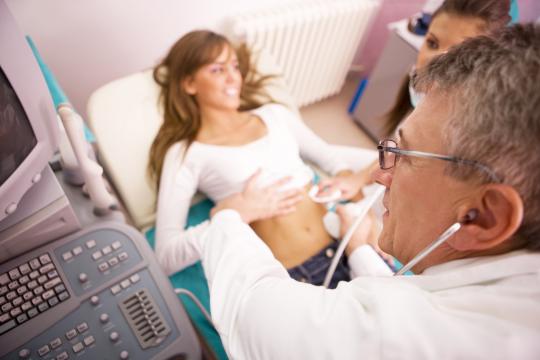 Il tipo BASE  A 39 EURO comprende:ECOGRAFIA TIROIDEECOGRAFIA LINFONODI ASCELLARIECOGRAFIA SENOECOGRAFIA PELVICA ( vescica, utero, ovaie)Il tipo COMPLETO a 49 euro comprende:ECOGRAFIA TIROIDEECOGRAFIA LINFONODI ASCELLARIECOGRAFIA SENOECOGRAFIA ADDOME SUPERIORE( fegato,colecisti, reni, pancreas, milza e grossi vasi addominali)ECOGRAFIA PELVICA ( vescica, utero, ovaie)